Программа: “Театр”Тема: «Упражнения на коррекцию осанки»,  «Просмотр русской народной сказки». Дата: 4 – 5 апреля согласно расписанию занятий. Педагог: Орехова Наталья АнатольевнаЗадание 1: Прочитайте и изучите данный комплекс упражнений, разучите понравившиеся.Комплекс физических упражнений для коррекции осанки.Коррекция осанки. 
Для правильной осанки характерны: прямое положение туловища и головы; развернутая грудная клетка; отведенные назад плечи, находящиеся на одном уровне; умеренные естественные изгибы позвоночника, полностью выпрямленные в тазобедренных и коленных суставах ноги, прилегающие к грудной клетке лопатки, находящиеся на одной высоте, живот подтянут. Большинство детей из-за общей функциональной слабости, гипотонического состояния мышц и связочного аппарата, низкого уровня развития физических качеств и координационных способностей имеют самые разнообразные нарушения осанки, включая все наиболее типичные ее формы. 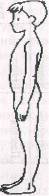 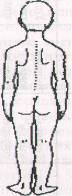 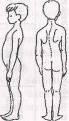 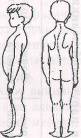 
Для определения вида нарушения осанки предлагается таблица, в которой перечислены все признаки отклонений осанки от нормы. 
Часто нарушение осанки сочетается с плоскостопием, деформацией стопы, косолапостью, что отрицательно сказывается на положении таза и позвоночника. 
У многих умственно отсталых школьников мешковатая осанка, движения неловкие, походка напряженная и неустойчивая. Встречаются дети с явными парезами или параличами отдельных мышечных групп. 
Дети, как правило, имеют представление о правильной осанке и могут продемонстрировать ее достаточно точно, особенно у вертикальной стены, но тут же нарушают ее при выполнении физических упражнений, в бытовых движениях, ходьбе, сидя за партой. 
При коррекции осанки у младших школьников с умственной отсталостью необходимо руководствоваться следующими положениями. 
1. В основе формирования осанки лежит гармоническое развитие силы мышц спины, брюшного пресса, верхних и нижних конечностей, умение дифференцировать мышечно-суставные ощущения, положения отдельных частей тела в пространстве, умение напрягать и расслаблять мышцы в покое и движении. 
2. Необходимо использовать все виды адаптивной физической культуры и все возможные формы физкультурно-оздоровительных занятий: утреннюю гигиеническую гимнастику, физкультпаузы, подвижные игры, дополнительные внешкольные и внеклассные занятия, прогулки на свежем воздухе, плавание, закаливание и др. 
3. Со стороны родителей необходимо повседневное внимание к осанке ребенка, создание условий для ее формирования: адекватные гигиенические и физиологические требования к одежде, мебели, освещению, позам во время сна, сидению, стоянию и т. п. 
4. Коррекция осанки, с одной стороны, включает широкое комплексное воздействие самых разнообразных упражнений на все группы мышц, с другой - специфическое воздействие целенаправленно подобранных упражнений для компенсации нарушений определенного типа осанки. 
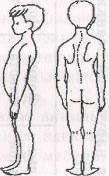 2. Вместе с родителями посмотрите запись спектакля русской народной сказки “Емеля”. (постановка театра “У Никитских ворот”, режиссёр Станислав Зельцер) ссылка на видео: https://www.youtube.com/watch?v=EHXhCoKICPgПодумайте и ответьте на вопросы:1. Отличается ли этот спектакль от тех, в которых принимали участие вы?2. Нужны ли современному зрителю танцевальные и музыкальные сцены в спектаклях-сказках и почему?3. Если бы вы занимались постановкой спектакля по сказке “По-щучьему велению”, что бы вы добавили в ваш спектакль?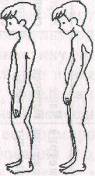 № пп Упражнения Коррекционная направленность  1. «Кошечка». Из положения стоя на четвереньках - опускание и поднимание головы с прогибанием в поясничном отделе с последующим разгибанием в грудном и поясничном отделах позвоночника Гибкость позвоночника, укрепление мышечного корсета,  координация движений головы и туловища, вестибулярная устойчивость 2. «Колечко». Из положения стоя на коленях, руки на пояс - прогибаясь, наклон назад до касания пола головой. Выполняется со страховкой Гибкость позвоночника, растягивание мышц живота, укрепление мышц спины, вестибулярная устойчивость, симметричность движений 3. «Ванька-встанька». Из положения сидя с максимально согнутыми коленями, прижатыми к груди и обхваченными руками, - перекат назад и воз- 
вращение в исходное положение без помощи рук Укрепление мышц туловища, координация движений, дифференцировка мышечных ощущений, ориентировка в пространстве 4. «Птица». Из положения сидя на полу, ноги врозь пошире, руки в стороны (зафиксировать правильную осанку) - наклон вперед до касания руками пальцев ног, сохраняя положение головы, туловища и рук Гибкость поясничного отдела позвоночника, растягивание мышц спины, симметричность движений, контроль за положением частей тела в пространстве 5. «Змея». Из положения лежа на животе, ноги вместе, руки на уровне плеч, ладонями вперед - медленно разгибая руки и поднимая голову, максимально прогнуться в грудном и поясничном отделах,  запрокинув назад голову Гибкость позвоночника, растягивание мышц груди и живота, управление 
силовыми и временными характеристиками движения, устойчивость 
к вестибулярному раздражению 6. «Лодочка». Из положения лежа на животе, руки за спину - поднять голову, грудь, ноги, зафиксировать позу, покачаться «на лодочке» Гибкость позвоночника, статическая сила мышц плечевого пояса, спины 
и живота 7. «Пловец». Из положения лежа на груди - движение руками, как в плавании брассом на груди, постепенно увеличивая амплитуду и темп движений, не касаясь руками пола Укрепление мышц туловища, координация и симметричность движений, дифференцировка пространственных 
и временных характеристик движения 8. «Рыбка». Из положения лежа на животе, руки на предплечьях на полу, пальцы вперед – медленно разгибая руки, поднять голову, прогнуться во всех отдела позвоночника и коснуться ступнями ног, согнутых в коленях, до головы Гибкость позвоночника, растягивание мышц груди и живота, укрепление мышц туловища 9. «Свеча». Из положения лежа на спине, руки за голову - сначала согнуть ноги в коленях, а затем разогнуть их  до вертикального положения по отношению к полу, зафиксировать позу и медленно опустить в исходное положение Сила мышц брюшного пресса, координация движений, пространственная 
ориентация, регулирование амплитуды движения 10. «Велосипед». Из положения лежа на спине, руки вдоль туловища и подняв ноги до вертикального положения - имитация движений велосипедиста, сначала медленно, с постепенным ускорением Сила мышц брюшного пресса, координация и ритмичность движений, 
дифференцировка темпа движений 11. «Стрелка». Из положения лежа на правом боку, правая рука вытянута вверх, левая упирается в пол на уровне плеча - отведение левой ноги вверх. То же - на левом боку с отведением правой ноги Укрепление боковых мышц туловища, живота и ног, координация 
движений 12. «Маятник». Из исходного положения лежа на спине, руки в стороны - поднять ноги на 900 и, не разводя их, опустить справа от себя, снова поднять 
вверх и опустить слева от себя, не отрывая плеч от пола Укрепление мышц живота и боковых мышц туловища, координация 
движений, ориентация в пространстве, волевое усилие 